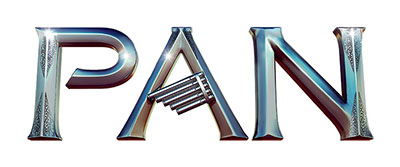 Yönetmen Joe Wright canlı aksiyon film “Pan”de J.M. Barrie’nin yarattığı sevilen karakterlerin başlangıçlarını konu alan tamamen orijinal bir macera sunuyor. Filmde Oscar adayı Hugh Jackman (“Les Misérables”), Blackbeard’ı (Karasakal); Garrett Hedlund, James Hook’u (Kaptan Kanca); Oscar adayı Rooney Mara (“The Girl with the Dragon Tattoo”), Tiger (Kaplan) Lily’yi; yeni oyuncu Levi Miller, Peter’ı; ve Amanda Seyfried de Mary’yi canlandırıyor.Peter 12 yaşında, bastırılamaz ölçüde asi bir mizaca sahip, yaramaz bir çocuktur. Fakat tüm hayatını geçirdiği Londra’nın kasvetli yetimhanesinde bunların tercih edilen nitelikler olduğu pek söylenemez. Sonra, inanılmaz bir gecede, Peter yetimhaneden kaçırılıp; korsanların, savaşçıların ve perilerin olduğu Var Olmayan Ülke (Var Olmayan Ülke) adında fantastik bir dünyaya götürülür. Peter orada bir yandan müthiş maceralarla karşılaşıp ölüm-kalım savaşları yaparken, bir yandan da kendisini çok uzun süre öne yetimhaneye bırakmış olan annesinin sırrını çözmeye ve bu sihirli topraklarda hakkı olan yerini bulmaya çalışır. Savaşçı Kaplan Lily ve James Hook adındaki yeni bir arkadaşla takım oluşturan Peter’ın Var Olmayan Ülke’yi kurtarmak ve —sonsuza dek Peter Pan olarak anılacak hakiki bir kahraman olmak şeklindeki— gerçek yazgısını bulmak için acımasız korsan Karasakal’ı yenmesi gerekmektedir.	Wright’ın yönetmenliğini yaptığı “Pan”in senaryosu Jason Fuchs’a ait. Greg Berlanti, Sarah Schechter ve Oscar adayı Paul Webster filmin yapımcılığını, Tim Lewis ise yönetici yapımcılığını gerçekleştirdi.	Wright’ın kamera arkası yaratıcı ekibi şu isimlerden oluşuyor: Oscar adayı görüntü yönetmenleri Seamus McGarvey (“Anna Karenina”, “Atonement”) ve John Mathieson (“The Phantom of the Opera”, “Gladiator”); Oscar adayı yapım tasarımcısı Aline Bonetto (“A Very Long Engagement”, “Amelie”); kurgu ustaları Paul Tothill ve William Hoy; Oscarlı kostüm tasarımcısı Jacqueline Durran (“Anna Karenina”); makyaj ve saç tasarımcısı Ivana Primorac. Filmin müziği Oscar adayı besteci John Powell’ın (“How to Train Your Dragon”) imzasını taşıyor.Warner Bros. Pictures, RatPac-Dune Entertainment işbirliğiyle bir Berlanti yapımı olan Joe Wright filmi “Pan”i sunar. Dağıtımını bir Warner Bros. Entertainment kuruluşu olan Warner Bros. Pictures’ın gerçekleştirdiği filmin dünya çapında 2D ve 3D olarak gösterimi planlandı.www.panfilm-tr.com Filmden yüksek fotoğrafları indirmek için, lütfen aşağıdaki adresi ziyaret ediniz: https://mediapass.warnerbros.comYAPIM HAKKINDASize asla büyümeyecek bir çocuk hakkında bir hikaye anlatacağım.Ama bu, daha önce duyduğunuz hikaye değil…Bazen bir şeylerin nasıl bittiğini gerçekten anlamak için,Önce, nasıl başladıklarını bilmeliyiz.Otuz metre uzunluğunda, mürettebatı korsanlardan oluşan bir 18. yüzyıl kalyonu gece vakti, peşindeki bir 2. Dünya Savaşı KSU’sunun (RAF-Kraliyet Savaş Uçağı) yaylım ateşi altında, Londra semalarında süzülmektedir… Cüretkar bir korsan ölümsüzlük için yanıp tutuşan açgözlü bir başka korsandan kaçmak için değerli peri tozu arayışındadır… Son derece hararetli yerli savaşçılar gizli, kristal bir peri ülkesini korumaktadırlar… Ve, tüm bunların merkezinde, annesini bulmaya çalışan haylaz bir küçük yetim, ‘uçan çocuk’ olarak gerçek mirasını —ve gerçek yazgısını— keşfeder.	Tüm bunlar ve daha fazlasını Joe Wright’ın destansı, eğlence dolu aile macerası “Pan”de bulmak mümkün. Her ne kadar Peter Pan karakteri bir asırdan uzun süre önce yaratılmış olsa da, Wright, “Bu, 2015 Peter Pan’i; bildiğimiz ve sevdiğimiz hikayenin yepyeni bir çerçeveye oturtulduğu bir macera” diyor ve ekliyor: “Bu, Peter’ın başlangıç öyküsü ve büyük, güzel ve cesur bir dünyada geçen klasik bir kahraman hikayesi.”Gerçeküstü kötü adam Karasakal rolündeki Hugh Jackman şunları söylüyor: “Joe Wright gerçek bir vizyoner, bir çocuğun zihnine erişip orada taşkınlık yapabilen bir yetişkin. Dolayısıyla, sinemaseverler Var Olmayan Ülke’yi daha önce hiç görmedikleri şekilde görecekler. Yapımı sırasında en çok eğlendiğim filmlerden biriydi.”Wright ise şunları dile getiriyor: “Gerçekten de tek yapmak istediğim; heyecanlı, eğlenceli bir film yapmak ve olabildiğince iyi vakit geçirmekti. Çocuklar için film yapmak bir zevk çünkü kendinizi aşırı ciddiyetten azat edebilirsiniz. Bir çocuğun hayal gücünden geldiği hissini vereceğini umduğumuz, renk, doku, tuhaf ve muhteşem görüntülerle dolu, çılgın bir dünya yarattık.”Yazar J.M. Barrie’nin klasik hikayesini filmin öyküsünün ardındaki ilham kaynağı olarak kullanan Wright, yazarın “tuhaflık anlayışını” benimsediğini belirtiyor ve şunları söylüyor: “Çok garip bir kitap. Çocukların zekasını hafife almıyor; ‘iyiler’ ya da ‘kötüler’ yok; herkes kusurlu, hatta Peter bile. Tüm karakterlerdeki bu ikiliği seviyorum.”İkonlaşmış başrolü, oyunculuğa yeni adım atmış olan Levi Miller canlandırdı. “Senaryo sihirliydi ve Peter Pan’in başlangıcını anlatan bir hikayede Peter’ı canlandırmak inanılmaz ve gerçekten ama gerçekten havalıydı” diyor küçük aktör.Özgün senaryoyu kaleme almış olan Jason Fuchs, Peter Pan karakterini küçük yaşta çok sevdiğini ve bu büyülenmenin onu hiç bırakmadığını vurguluyor: “Ben dokuz yaşındayken, babamla Peter Pan gemisine bindik ve Londra minyatürünün üzerinden uçan gemide mahsur kaldık. Kelimenin tam anlamıyla hayatımın en iyi 25 dakikasıydı: Orada asılı kalmışken LED yıldızlar üzerimizde ışıldıyor, Peter ve Wendy bir buçuk metre ilerimizde uçuyordu.”O anlar küçük Fuchs’u yanıtlamayı yıllarca umduğu sorularla baş başa bıraktı. “O süre içinde babama sorup durdum: ‘Peter, Var Olmayan Ülke’ye nasıl gitti?’ ‘Neden uçabiliyor?’ ‘O ve Hook nasıl tanıştılar ve birbirlerinden neden bu kadar nefret ediyorlar?’ Cevapları bulma umuduyla orijinal kitabı okudum ama yalnızca ipuçları vardı; ve ben her zaman hikayenin tamamını anlatacak, o gün aklıma gelen soruların en azından bazılarını yanıtlayacak bir film yapılmasının harika olacağını düşündüm.”Greg Berlanti, Fuchs’la buluşup onun karaktere ilişkin fikirlerini duyduktan sonra ekibe katıldı. “Peter Pan’i ve onun mitolojisini dünyaya yeniden sunmak Jason’ın tutku duyduğu projeydi. Her nesil kendi Peter Pan hikayesini hak eder. Peter, Hook ve Kaplan Lily hakkında bildiğimizi sandığımız şeyleri yeniden değerlendirmek ve bu kavramları eğip bükmek benim için çok heyecan vericiydi. Bence Jason ve Joe tüm bunları çok zekice gerekleştirdiler” diyor Berlanti.Wright ise şunları söylüyor: “Jason’ınki gibi bir senaryo hiç okumamıştım, oysa çok fazla senaryo okurum. Bu senaryonun bizim filmimizin çapındaki filmler için yazılan diğer senaryolarda pek bulamadığım bir kalbi vardı. Benim bir oğlum var. Bu filmi onun için yapmayı gerçekten istedim.”Filmde —kancadan önceki— Hook rolünü canlandıran Garrett Hedlund, “Joe’yla proje hakkında ilk konuştuğumda, oğlunun kabuslar gördüğünü ve bu filmi yaparak ne kadar karanlık olurlarsa olsunlar kabusların üstesinden gelinebileceğini ona göstermek istediğini söyledi.”	Kitapta Hook’un Karasakal’dan eğitim aldığına dair bir pasajdan yola çıkan Fuchs, kötü nam salmış bu korsanı senaryoda Peter’ın baş düşmanı, Hook’u ise Var Olmayan Ülke’den kurtulmanın bir yolunu arayan ve Peter’ın pekala bunun anahtarı olabileceğini fark eden iki elli bir korsan olarak resmetti.Yapımcı Sarah Schechter şunu kaydediyor: “Garrett, Hook’a karizma ve çekicilik katıyor. Oysa bunlar daha önce bu karakterde hiç görmediğimiz özellikler çünkü biz onu sadece Peter Pan’in peşinde olan tam bir kötü adam olarak tanıyoruz. Bizim hikayemizde ikisi kankalar ve Hugh’nun canlandırdığı enfes şekilde hain Karasakal karakterine karşı işbirliği içindeler. Yanlarında bir de Kaplan Lily var. Rooney Mara bu karakteri çarpıcı ve fantastik bir şekilde canlandırdı. Kısacası, Peter, Hook ve Kaplan Lily, hem erkek hem kız çocuklar için harika birer kahraman olabilirler.”Mara proje kendisine sunulduğunda Wright’la çalışmaya istekliydi. “Peter Pan benim için ve sanırım birçok insan için çok şey ifade ediyor” diyen aktris, şöyle devam ediyor: “Büyürken izlediğim farklı film versiyonlarını sevmiştim; bu çok özel bir hikaye. Kaplan Lily’yi canlandırmak bir rüyanın gerçek olması gibiydi. Ayrıca, Joe’yla çalışmak da çok özeldi. Benim için filmin en güzel yanlarından biriydi.”Fuchs’un tasarladığı hikaye, Peter adında yetim bir çocuğun sonsuza dek hatırlanacak Peter Pan adlı kahramana nasıl dönüştüğünün anlatılmamış hikayesi. Mary adında genç bir kadın (Amanda Seyfried) erkek bebeğini Lambeth Erkek Yetiştirme Yurdu adlı yetimhanenin basamaklarına, bir not, bir öpücük ve boynunda bir pan flütü kolyesiyle bırakır. Hikaye artık 12 yaşında olan Peter’ın hâlâ annesinin dönüşünü hayal etmesiyle başlar.Okuyucuların çok iyi tanıdığı haylaz Pan’in izleri, en yakın arkadaşı Nibs’le birlikte yetimhanenin işgüzar müdiresi Rahibe Barnabas’ı atlatmaktan keyif alan bu asi gençte hâlen mevcuttur. Ama iki arkadaşın çok geçmeden öğreneceği şey, rahibenin açgözlülüğünün savaş karneleriyle sınırlı olmadığıdır. Onun onayıyla gerçekleşen bir hava saldırısıyla Pan ve birkaç çocuk daha bir grup korsan tarafından yataklarından alınıp olağanüstü bir yere kaçırılırlar… Var Olmayan Ülke’ye.Fakat, burası hepimizin bildiği Var Olmayan Ülke değildir. Karasakal’ın emriyle, Peter ve diğer yetimler —binlercesi ile birlikte— devasa bir toprak çukura atılmıştırlar ve en nadide cevheri bulmak üzere hiç durmadan kazmaya zorlanmaktadırlar: Bu cevher, peri tozunun ham maddesi olan “pixum”dur. Ama Peter, Karasakal’la yüz yüze gelince, olağanüstü bir yeteneği olduğunu kanıtlar. Böylece, kötü kalpli hükümdarın Peter’dan korkacak çok şeyi olduğu ve hem kendi kaderinin hem de Var Olmayan Ülke’nin kaderinin bu küçük çocuğun elinde olduğu anlaşılır.“Joe’nun projelerine kattığı muazzam hayal gücü, özen ve ayrıntılardaki titizlik onunla çalıştığım her seferde beni heyecanlandırıyor” diyor dördüncü kez yönetmenle çalışan yapımcı Paul Webster ve şöyle devam ediyor: “Joe bu yalnız ama cesur çocuk karakteriyle daha en başından özdeşleşti. Daha okur okumaz, senaryo onun duygularına hitap etti. Onun herhangi bir projeye dahil olmak için ihtiyaç duyduğu şey işte bu.”Berlanti şunu ekliyor: “Joe bizim dilek listemizin en üstünde yer alıyordu. Bu sihirli dünyayı olağanüstü davetkar kılmak için kendi büyüsünü, zarafet ve incelikle filme katacağını hissettik. Tüm bunları gerçekleştirmekle kalmadı, fikirleriyle ayaklarımızı yerden kesip hikayeyi daha bile iyi hale getirdi ve bu dünyaya hayat verdi.”“Joe’nun tutkusu ve malzemeye yanıtı tam da projenin ihtiyacı olan şeydi” diyen Schechter, şöyle devam ediyor: “Hem taze soluklu ve orijinal bir ortam, hem de tüm dünyada sevilen bu karakter için dinamik ve heyecan yüklü bir macera yaratma konusunda çok net bir vizyonu vardı; sırf kendi oğlu için değil, herkesin çocukları için ve hepimizin içindeki çocuk için —ki Peter Pan’i böylesine zamandan bağımsız bir hikaye yapan da tam olarak bu.”Wright hayalindeki ortamı yaratmak üzere “Pan”in dünyasında büyük ölçüde gerçek setler kullanmayı seçti. Böylece, oyuncular için gerçekçilik hissi vermekle kalmayıp, Var Olmayan Ülke’nin çocuksu çehresini yeniden yaratacak ve onlara gerçek bir oyun alanı sağlayacaktı. İngiltere’de, Warner Bros.’un Leavesden stüdyolarındaki mağarayı andıran platolar ve Cardington stüdyolarındaki hangarlar söz konusu setler yeterli alanı sundu: Kasvetli Londra yetimhanesinden Karasakal’ın büyük taş ocağına, Var Olmayan Orman ve yerlilerinin Ağaç Köy’ünden, tam boyutlu iki korsan gemisi ve denizkızı gölüne.Wright şunu söylüyor: “Setlerimizin çapı Var Olmayan Ülke’nin gerçekçi görünmesini,  inanılmaz oyuncu kadromuzun her gün işe gelip korsanları, savaşçıları, maceracıları —çocuklar olarak zihinlerimizde yaptığımız her şeyi bu kez fiziki bir ortamda— oynamasını sağladı. Bu sayede, 3D gibi bir tarzda, bir renk dünyası kaleydoskopunda gerçek bir macera yaratıldı.”KARASAKALCesur musun, Peter?PETEROlmaya çalışıyorum.	“Pan”de Peter 12 yaşında zeki ve asi bir çocuktur. Bütün yaşamını kalpsiz bir rahibe tarafından yönetilen, tam da Dickens romanlarındaki gibi bir yer olan, iç karartıcı Londra yetimhanesi Lambeth Erkek Yetiştirme Yurdu’nda geçirmiştir. Bir gün annesinin onu almaya geleceğine dair duyduğu umut onun güçlü ruhunu yansıtmaktadır. Korsanların, savaşçıların ve perilerin fantastik dünyasına kaçırıldığında ise, annesiyle yeniden bir araya gelmekteki kararlılığı sadece daha da pekişir.Karakterin duygusal yelpazesi ve fiziksel gerekliliklerinden ötürü, yapımcılar filmin yapımında en kritik kararlardan birinin bu role oyuncu seçimi olduğunu biliyorlardı. Bu yüzden, her yola başvurdular. “Casting yönetmenlerimizi dünyada İngilizce konuşulan bütün ülkelere gönderdik ve hem binlerce kayıt elde ettik hem de açık seçmeler gerçekleştirdik” diyen Wright, şöyle devam ediyor: “Bunları eledik, eledik ve buna rağmen sanırım birkaç yüz adayla şahsen görüştüm. Daha sonra bize Levi’ın okumaları gönderildi. Onda anında bir kıvılcım fark ediliyordu; gözlerinde umut dolu ve meraklı, olasılıklara açık bir şeyler vardı. Daha önce hiç bu kadar büyük çaplı, dramatik bir rol üstlenmemiş, Avustralyalı normal bir çocuktu sadece. Bizimle buluşmak için Los Angeles’a geldi ve orada tek kelimeyle ışıldadı. Hem zeki hem de çok iyi bir aktör. Aradığımız çocuk oydu.”Wright kendisini aradığında, Miller aldığı haber karşısında daha mutlu olamazdı. “Çılgıncaydı, olabileceğini hiç düşünmediğim bir şeydi! Çığlık attım, güldüm ve ağladım” diyor küçük aktör ve ekliyor: “Rolü aldığıma inanamadım. Bir an önce başlamak istedim!”Miller başrolü oynamanın muazzam gerekliliklerini yerine getirmek için sınırsız enerji ve olağanüstü odağını provalara ve fiziksel antrenmanlara hevesle yöneltti. “Peter cesur ve maceraperest ve hatta biraz bencil. Ama yaptıklarını yapmasının iyi bir nedeni var: Hayatta istediği tek şey annesiyle yeniden bir araya gelmek” diyor Miller.Var Olmayan Ülke’ye kaçırıldığı geceye kadar, Peter’ın bildiği tek yuva Lambeth, tek ebeveyn figürü ise Rahibe Barnabas ve diğer rahibelerdir. “Orası oldukça hüzünlü bir yer ve müdüre Rahibe Barnabas bir canavar; kesinlikle korkunç biri” diyor Miller ve çabucak ekliyor: “Ama onu canlandıran aktris çok sevecendi!”Miller, Peter’ın en yakın müttefiki Nibs’i canlandıran Lewis MacDougall için, “Filmde ve gerçek hayatta benim en yakın arkadaşım ki bu oldukça güzel bir şey” diyor.Ne var ki, Peter, Lambeth’tan kurtulduğunda —Nibs olmadan— kendi başınadır ve çok geçmeden çok daha hain bir diktatörün, Karasakal’ın eline düşer. Miller’a göre, “Karasakal, Peter’dan hoşlanmıyor çünkü onu sonsuz gençliği bulmasının önünde engel olarak görüyor; bu, Karasakal için iyi değil ve o yüzden Peter için de iyi değil.”Diğer tüm korsanların korktuğu korsanı canlandıran Jackman, “Karasakal söz konusu olunca, göz açıp kapayıncaya kadar ölebilirsiniz” dedikten sonra şöyle devam ediyor: “Levi ortak sahnelerimizde bana gerçekten kafa tutabiliyordu; onunla gerçekten gurur duydum. Doğuştan yetenekli bir aktör; belli ki çok küçük olduğu için bu işin ne kadar zor olması gerektiğini bilmiyor! Onu hiç oynarken yakalamıyorsunuz; sudan çıkmış balık gibi, çok korkmuş bir karakteri oynarken tamamen hazır ve rahat. Fakat Peter Pan’in cüretinin, bildiğimiz haylaz, neşeli, oyuncu Pan’in başlangıcını hissediyorsunuz. Levi bunu fazlasıyla başardı.”Kendi kendini Var Olmayan Ülke’nin diktatörünü ilan eden korsan rolündeki Jackman kendi karakterini Peter ve diğer çocukların görebileceği şekilde görmeye çalıştığını söylüyor: “Eğer imgelemin tamamen bir çocuktan geldiğini varsayarsanız, yetişkinlerin daima biraz korkutucu ama aynı zamanda da gülünç olmaları gerekir.”Jackman şöyle devam ediyor: “Joe’yla ilk tanıştığımda, öncelikle bu hikayelerin var olmasının nedenini, çocukların hayatlarında —ve yetişkinlerin hayatlarında— oynadıkları rolü tartıştık. Peter Pan tüm ülkelerde her yaşta insan tarafından bilinen yaratıcı hikayelerden biri. Evrensel bir hikaye. Bence Jason ve Joe, Peter için bir başlangıç yaratarak, hepimizin içindeki çocuğu gerçekten yakaladılar.”“Jason kitaptaki bilgi kırıntılarını genişleterek, Karasakal için inanılmaz kötü bir adam yarattı ve bu adamı şov dünyasının en kibar adamı canlandırdı” diyor Wright gülümseyerek.“Daha önce de kötü adamlar canlandırdım ama bu kadar kötüsünü canlandırdığımı hiç sanmıyorum” diyen Jackman, şöyle devam ediyor: “Alçak biri olmasının yanı sıra, kendisini konuşurken duymayı, konuşmalar yapmayı ve büyük kelimeler kullanmayı seviyor. Kendisinin çok önemli olduğunu düşünüyor. Korkutucu biri ama iyi vakit geçiriyor. Bu da onu oynaması eğlenceli bir karakter yapıyor.”Başarılı bir sahne sanatçısı da olan aktörün rolden keyif almasının bir diğer nedeni filme yaptığı girişti: Gerçekten de Karasakal, Broadway sanatçılarını bile kıskandıracak bir giriş yapıyor. “Joe’ya, ‘Bir daha asla böyle bir şey yapmayacağım, yani kendini adeta rock yıldızı gibi gören ve gerçekten de bir korsan olarak rock şarkısı söyleme fırsatı bulan bir korsan oynamayacağım’ dedim. Ben, diğer korsanlar ve çocuklar beraberce Nirvana söylüyoruz, birkaç Ramones söylüyoruz. Bunlar oldukça görkemliydi” diyor Jackman.Wright ise şunları söylüyor: “Karasakal sonsuz gençlik peşinde, aşırı kaprisli ve sorunlu bir adam. Bir an çekici ve komik, bir an sonra bordadan bir şeyler fırlatıyor. Bir zamanlar aşıkmış ve aşkını kaybetmiş. O zamandan beri kendini mahkum ettiği bir hengamenin içinde yaşıyor; acısını korkunç ve öngörülemez bir güçle çevresindeki herkesten çıkarıyor.”Aşk acısının yanında, Karasakal’ın mevcut kederi, heybetli gemisiyle üzerinde uçtuğu taş ocağından çıkan pixum miktarının yetersiz oluşundan kaynaklanmaktadır. Ne savurduğu tehditler ne de ardından vaat ettiği şekerler madencilerin artık olmayan bir şeyi çıkarması için motivasyon sağlar. “Peri tozu tükeniyor; ihtiyaçlarını karşılayacak miktarı bulamıyor” diye açıklayan Wright, şöyle devam ediyor: “Bu yüzden, Karasakal daha da çaresiz hale geliyor. Bence Hugh bu ani dönüşümler yaşayan, şiddet eğilimli ve ürkütücü ama aynı zaman da çok da komik olan bu karakteri canlandırmaktan keyif aldı. Hugh, Karasakal’ı üzgün ve esprilerine gülünmediğinde daha da tehditkar biri gibi göstererek ona fazlasıyla mizah kattı.”Jackman ise şunları söylüyor: “Joe bu karakteri aşırı uçlara taşımayı kolaylaştırdı. Yaptığı her şeyde bir yaratıcılık, bir keyif var. Onunla çalışırken çok desteklendiğinizi hissediyorsunuz. Her şeyi kabul ediyor ve hata olarak görmüyor. Arka üstü düşebilir, yüz üstü düşebilirsiniz. Kafanıza göre takılabilirsiniz.”Çekimlerden önce, hem Wright hem Jackman kameralar çalışmaya başladığında küçük aktörün aynı ölçüde rahat olabilmesi için Miller’la zaman geçirerek, Peter ile Karasakal arasındaki ilişki üzerinde çalıştılar. “Hugh’yla birlikte prova aşamalarında Joe’yla birlikte oturup, ilişki üzerine konuşuyor, birazcık sahte kavgalar yapıyorduk. Harikaydı” diyor Miller ve ekliyor: “Karasakal karakteri korkutucuydu ama Hugh kesinlikle muhteşem biri. Ayrıca, Wolverine karakteriyle çalışmak gerçekten müthişti.”Her ne kadar Karasakal filmde Peter’ın baş düşmanıysa da, izleyicilerin onun kafa kafaya gelmesini beklediği karakter Kaptan Hook. Ancak, yapımcılar bu yapımda sırf Peter’ın başlangıcını irdelemeyi değil, aynı zamana sinemaseverlere Hook’un başlangıcını da kısaca göstermeyi hedeflediler. Wright bu konuda şunları söylüyor: “James Hook bir muamma. Bir yerlerden gelmiş ama Var Olmayan Ülke’de ne kadar uzun süre kalırsanız, geldiğiniz yeri o kadar unutuyorsunuz. Her nereden geldiyse oraya dönmek gibi bir arzusu var ama orasının neresi olduğunu pek anımsamıyor. Karasakal’ın yönetimindeki madenlerde çok uzun zaman geçirmiş ama o hayatta kalmayı bilen biri. Aynı zamanda, ben-merkezci, yani bayağı bencil bir adam.”Geleceğin kaptanını canlandıran Hedlund, bu konuda şunları söylüyor: “Hook filme Karasakal için kazı yapan bir tutsak olarak başlıyor. Gözden düşmüş, kederli ve biraz gizemli bir adam; oldukça kaybolmuş görünüyor. Ama Peter’ı ve neler yapabildiğini gördüğünde, Hook oradan çıkmak için altın bileti bulduğunu düşünüyor.”Hedlund şöyle devam ediyor: “Hook’un gerçek serüveni işte burada başlıyor. Peter Pan’e karşı değil, tam onun yanında… ve henüz timsahlarla çatışmasından çok önce.”Aktörün Hook’u canlandırmaktan en keyif aldığı şey, karakterin bencil, sinsi mizacıydı. “Hedefini gerçekleştirmenin yolunu bulmuş: Var Olmayan Ülke denen adadan kurtulmak; bu, zar zor hatırladığı bir yere geri dönmek anlamına gelse bile. Bu çocuğu onun yeni en iyi arkadaşı olduğuna ve annesini bulmasına yardım edeceğine ikna etmesi gerekiyorsa, varsın öyle olsun.”Miller ise şunları ekliyor: “Hem Hook hem Peter birbirlerinden bir şey istiyorlar. Peter annesine kavuşmak umuduyla yerli kasabasını aramak üzere Var Olmayan Orman yolunu bulmak için yardım almak istiyor. Hook ise memleketine dönmek istiyor ve Peter’ın ona yardım edebileceğini düşünüyor. Yani aslında her biri kendi çıkarı doğrultusunda, gerçekten birbirlerine yardım ediyorlar.”James Hook’un hakiki kökeni bir gizem olarak kalsa da, “Hook’u nasıl oynayacağımı, İngiliz mi Amerikalı mı ya da başka bir ülkeden mi olacağını, vs. konuştuk” diyor Hedlund ve ekliyor: “Sonra Joe’nun aklına müthiş bir fikir geldi: Hook eski bir John Ford filminden fırlamış gibi biri olmalıydı.”“Garrett, Minnesota’da bir çiftlikte büyümüş, çok tatlı mizaçlı ve kırsal hayat bilgisine sahip biri” diyen Wright, şöyle devam ediyor: “Temiz havayı hissetmemi sağlıyor. Büyük açık alanları hissetmemi sağlıyor. Konuşmasında doğal bir ritim var ama mizahında çok seri. Bir bakıma çağın gerisinde. Bunu büyüleyici buldum ve kullanması için onu cesaretlendirdim.”Wright’a göre, Hedlund bu tanımı set dışında da benimsedi. “Çoğu zaman, Garrett, Levi ve Smee rolündeki Adeel Akhtar’ın olmadığı bir sahne çekiyorken, onları Garrett’ın karavanında buluyordum. Garrett gitar çalıp eski kovboy şarkıları söylüyor, Adeel bançoyla ona eşlik ediyor, Levi da şarkıyı mırıldanıyor oluyordu.”Daha tecrübeli bir oyuncu olan Hedlund, oyunculuğa yeni adım atmış olan Miller’la kamera önünde ilişki kurmanın kolay, beraberce zaman geçirmenin de keyifli olduğunu söylüyor: “Herkes Levi’yla bir yetişkin olarak konuşuyordu ve o da aynı olgun tavırla yanıt veriyordu. O kadar zeki, cesur ve risk almaya istekli ki henüz 11 yaşında olduğunu unutmak kolaydı; bir arkadaşımla konuşuyormuş gibi hissediyordum. Miller yaşça böylesine küçük olduğu halde, bu hikaye, onun zekasına, duygulara erişimine sahip bir oyuncu gerektiriyordu çünkü hikaye Var Olmayan Ülke’nin hayal dünyasına, uçan gemilere ve her şeyin korsanlar tarafından yönetilmesine fazlasıyla bağımlıydı. İroniktir ki, hiç büyümeyecek bir çocuğu oynamak oldukça olgun bir çocuk gerektiriyor.”Peter ve Hook —Karasakal’ın emrindekilerden biri olan Smee’yle birlikte— boş bir gemiyi yöneterek, Var Olmayan Orman’a doğru yola çıkarlar. Burada ağaçların arasında karaya oturur ve medeniyete ulaşan bir yol bulmaya çalışırlar… artık adanın bu kısmında her ne varsa.Hedlund bu konuda şunları söylüyor: “Madenden kurtulmak için olağanüstü cüretkar bir mücadele vermişler ve şimdi burada, kerbeladalar. Sonra bir de bakıyorlar ki olağanüstü büyük, inanılmaz tehlikeli ve ölümcül Var Olmayan Kuşlar’ın saldırısına uğramışlar. Daha kendilerini savunmaya başlayamadan, bir kız ortaya çıkıyor ve onları kurtarmak için bir sürü dövüş hareketi yapıyor.”Bu kız Var Olmayan Ülke’nin yerlisi, kabilesinin en ateşli savaşçılarından olan Kaplan Lily’dir. “Biz yapımın başında bu sahne üzerinde düşünürken, Joe’ya sordum: ‘Sence Hook ne kadar zamandır kadın görmemiştir?’” diye gülüyor Hedlund.“Hook, Kaplan Lily’yle tanışır tanışmaz onu hedefi haline getiriyor” diyor Wright ve ekliyor. “Ama tabi Kaplan Lily ona izin vermiyor.”Hook daha ne olduğunu anlamadan, kendini baş aşağı asılı bulur. Etrafı onun korsan olduğundan şüphelenen ve kendileri için en büyük savaşlarında mücadele etmesini uman Kaplan Lily ve diğer köylüler tarafından çevrelenmiştir. “Kaplan Lily oldukça ihtiyatlı; aptallarla uğraşmak istemiyor” diyor yönetmen. Barrie’nin çalışmasında siyahi bir kadın olmasına rağmen, Kaplan Lily çoğu zaman bir Kızılderili olarak resmedildi. Gerçekte, o bir Var Olmayan Ülke yerlisi. Wright, Barrie’nin yarattığı bu fantezi dünyasını yaratıcı özgürlük kullanarak tamamen hayali, çok kültürlü bir yer olarak düşünüp, bir çocuğun kendi hayal gücünde canlandırabileceği şekilde tasarladı. “Bu film bir kurgu olduğu, bir başka kurgu esere dayandığı için, sonunda vardığım karar şuydu: Var Olmayan Ülke’de bir kabile tüm dünyadan insanlardan oluşabilirdi; dolayısıyla perdede çok çeşitli kültürler görüyorsunuz” diyor yönetmen ve ekliyor: “Kaplan Lily konusunda ise tüm olasılıkları düşündüm. Arayışımız sırasında Rooney Mara’ya denk geldik. Kendisi hiç kuşkusuz rol için en iyi aktristi. Rooney’de öyle bir duruş gördüm ki sanki bir peri masalından çıkmış gibiydi. Oldukça asil bir havası var ve performansı çok incelikli.”Mara filmde ağırlığı olan az sayıdaki kadından biri olarak, “Kaplan Lily güçlü bir kadın çünkü öyle olmak zorunda. Diğer köylüleri gibi, o da barış içinde yaşamaya ve küçük vahalarını yabancılardan korumaya çalışıyor. Fakat yumuşak, anaç bir yanı da var” diyor.Bu yanı, Peter’ın uzun zamandır beklenen Pan olduğu anlaşıldığında, üstlendiği onu koruma görevinde ortaya çıkar. Kehanete göre Pan; Kaplan Lily ve diğer yerli halkın koruması altındaki perilerin yardımına gelecek ve Lily’nin sevdiği dünyayı korumasında önemli rol oynayacaktır.“Peter ortaya çıktığında kehanetin bir parçası olduğu belli” diyen Mara, şöyle devam ediyor: “Ama sanırım Kaplan Lily ve diğerleri biraz daha uzun boylu, biraz daha yaman birini bekliyorlardı. Oysa Peter küçük bir çocuk. Yine de, bu ânı o kadar ama o kadar uzun zamandır beklemişler ki, o an nihayet geldiğinde büyük heyecan yaşıyorlar. Ve Kaplan Lily kendini Peter’dan sorumlu hissediyor ve onun kaderini gerçekleştirdiğini görmek istiyor.”Perdede Kaplan Lily’nin Peter’la bağ kurma sürecinde, Mara da sette Miller’la bağ kurmaktan mutluluk duydu. “Levi’yla çalışmayı sevdim. Çok katılımcı ve hiç karamsarlığa kapılmıyor. Levi için her şey yeni ve heyecan vericiydi; sanki her gün ilk gündü. Onun çevresinde olmak gerçekten hoştu ve enerjisi bulaşıcıydı” diyor aktris.Mara’nın çekim planı onu sete, zaten bir süredir birlikte çalışmış olan Miller, Hedlund ve Jackman’dan sonrasında getirdi. Mara bu konuda şunları söylüyor: “Ben okula gelen yeni çocuk gibiydim. O üçü zaten harika bir dinamik oluşturmuştu; birlikte gerçekten komiklerdi. Bence Levi filmdeki erkekleri Garrett ve Hugh oynadığı için şanslıydı çünkü her ikisi de son derece çalışkan ve cömert oyuncular ve hiç şikayet etmiyorlar. Levi gibi küçük yaşta bir oyuncu için harika birer örnektiler.”Mara ve diğerleri, kendilerinden beklenen çeşitli fiziksel sahneler için, çekimlerden önce kapsamlı bir dövüş eğitiminden geçtiler. “Rooney’nin filmde pek çok aksiyon sekansında yer alması gerekiyordu; muhtemelen erkeklerden de çok. Ama ben dövüşün çoğunu kızların yapması fikrini seviyorum. Rooney gerçekten çok çalıştı ve forma girdi. Hugh’ya kök söktürdü. Bu oldukça etkileyiciydi çünkü Hugh iyidir” diyor Wright.Jackman ise şunu ekliyor: “Rooney dayanıklı bir kız. Filmde uzun bir dövüş sekansımız var. Bunun üzerinde iki üç hafta çalıştık. İnsanları pek çok şekilde tanıyabilirsiniz ama biriyle üç hafta boyunca dövüştüğünüzde, onları gerçekten tanırsınız.”Mara’ya göre ise, “Karasakal filmin kötü adamı; korsanların en kötüsü, en azılısı. Oysa Hugh son derece nazik bir insan. Onun çalışma ahlakı gibisini görmedim. Her sabah antrenmana geldi ve çok ama çok çalıştı. Onunla çalışmak tek kelimeyle muhteşemdi.”Dövüş danışmanı Jamie Goulding, Jackman’a kılıç dövüşü, Mara ile Miller’a kickboks çalıştırdı; ihtiyacı olan tüm figüranları ise yoğun bir dövüş kampına tâbi tuttu. Dublör koordinatörü Eunice Huthart ve ekibi filmde yer alan çok sayıdaki sahnenin koreografisini yaptı.Huthart bu konuda şunları söylüyor: “Dublör departmanı için çok yoğun bir filmdi. Her şey karakter odaklıydı ki bu harikaydı. Aksiyon benim kalemim ama sırf aksiyon olsun diye yapılan aksiyon beni bile sıkar. Neyse ki benim çalışmam tamamen karakter merkezliydi. Bu bizim aksiyonu biraz daha kişisel yapmamızı sağlıyor ki bu harika.”Mara, “Eunice’i seviyorum” diyor ve ekliyor: “Daha önce de tehlikeli sahnelerde oynamıştım ama hiçbirinin bu kadar keskin olması gerekmiyordu. ‘Pan’deki çalışmam mükemmele olabildiğince yakın olmak zorundaydı çünkü hem Kaplan Lily eğitimli bir savaşçı hem de giydiğim kostüm yüzünden her hareketim çok net bir şekilde görünüyordu. Film süresince zamanımın çoğunu dublör departmanında geçirmişim gibi hissediyorum. Bu benim için yeni bir deneyimdi ve çok hoşuma gitti.”Mara ve Jackman’ın uzun dövüşü Huthart için özellikle çetrefilli bir koreografi tasarlamak anlamına geliyordu. Oyuncuların yüksek ve ince direklerde gerçekleştirdiği karmaşık ve girift dövüş sekansı çeşitli günlerde, çeşitli düzeylerde çekildi.“Gönderler! Joe’nun dehası, vizyonu kesinlikle inanılmaz” diyen Huthart, şöyle devam ediyor: “Joe’nun düşüncesi bu iki karakteri sadece geminin önünde değil, ayrıca çok ince olan ve bir denge tahtası gibi yukarı tırmanan gönderlerin üzerinde dövüştürmekti. Rooney ve Hugh bunun için aşırı çok çalıştılar ve beraberce işin üstesinden geldik.”Mara’nın adım çalışmalarının yanı sıra silah eğitiminden de geçmesi gerekti. “Daha önce hiç böyle silah kullanmamıştım. Dolayısıyla, Kaplan Lily’nin baltaları her an yanımdaydı, evde bile. Böylece ellerim onlara alıştı. Baltaların kollarımın birer uzantısı haline gelmesini istedim. Bunlar harika bir malzeme, onlarla yapabileceğiniz çok şey var” diyor aktris.Ağaç Köy setindeki ilk gün, Hook ile yerlilerin en büyük savaşçısı Kwahu arasındaki destansı trambolin dövüşü sekansının başlangıcıydı. Öne çıkan çok sayıdaki aksiyon sekansından biri Hedlund’ın muazzam becerilerinin yanı sıra, Güney Koreli aktör-koşucu-jimnastikçi-dövüş sanatları ustası Taejoo Na’nın da olağanüstü yeteneğini gözler önüne seriyor. Kendisi gerekli dublörlük sahnelerden birçoğunu kabloya bağlı olmadan yapmayı başardı.Hedlund bunu şöyle açıklıyor: “Hook’un Kwahu’yla bir dövüş sekansı var. Bu, Hook’un kendini ve Peter’ı koruması gereken bir durum. Kendini oldukça iyi savunabileceğini düşünüyor çünkü genel anlamda oldukça güçlü ve çevik. Fakat birden bire, bir trambolinin üzerinde dövüşmesi gerekiyor ki bu daha önce asla bulunmadığı bir durum. Sekans, çekimleri çok komik, izlemesi eğlenceli pek çok sahne içeriyordu, özellikle Hook’un Kwahu denen karakteri ilk kez görüşü. Hook 2,5 metre boyunda, akıl almaz iri, Amerikan güreşçisini andıran bir savaşçı bekliyorken, karşısına 1.65 boyunda, Peter’dan biraz daha iri biri çıkıyor ama Kwahu yine de onu bir bez bebek gibi savurmayı başarıyor.”Peter gibi, Miller’ın da bol miktarda dublörlük çalışması yapması gerekiyordu; öncelikle de uçmayı öğrenmesi. “Havada, kabloların ucunda yukarı, aşağı, öne, arkaya gitmek çok eğlenceliydi” diyor Miller ve ekliyor: “Peter uçmayı öğrenmeden önce pek çok kez düşüyor.”Bir diğer zorlu aksiyon sekansı çok sayıda korsanın yerlilerle dövüşmesini içeriyordu. Karasakal’ın kumandasındaki korsanların Peter’ı aradığı sırada gerçekleşen bu olağanüstü savaşta, yerliler çevikliklerini sergileyerek bir yerden bir yere salınıp, kendi ortamlarında akıcı bir tarzla dövüşürken, korsanların tarzı olabildiğince vurdulu kırdılıydı.Bu korsanlardan biri Bishop’tır. Nonso Anozie’nin canlandırdığı Bishop tek gözlü, bol kaslı bir zorbadır ve Karasakal’ın gemisinin dümenindedir. Kurt Egyiawan’ın canlandırdığı Murray’le birlikte liderlerinin çok sayıdaki mürettebatının komutanlığını yapmaktadır.Özellikle Jackman kendi mürettebatıyla çalışmaktan keyif aldı. “Filmde en sevdiğim şeylerden biri korsan çetesinin yaratımıydı” diyor aktör ve ekliyor: “Daha çeşit çeşit, daha şaşırtıcı, eksantrik ve ürkütücü olamazlardı… Joe’nun dediği gibi, ‘Var Olmayan Ülke gerçekten de bir çocuğun yaratıcı zihninin bir ürünü.’ Dolayısıyla, hepimiz buna uyum sağlamaya çalıştık ve güzel zaman geçirdik.”Hedlund ise şunları söylüyor: “Joe gerçekten de onların bireyselliğinin olmasını arzu etti. Bu yüzden de korsanları canlandıran oyuncuların kendi korsan isimlerini seçmelerini ve kendi özelliklerinden bahsetmelerini, onları farklı kılan şeyleri söylemelerini istedi. Hakikaten bir tiyatro provası gibiydi. Herkes birçok done sundu ki bu inanılmazdı.”Baş korsanın mürettebatındaki en unutulmazlardan biri Sam Smiegel’di. Bay Smee olarak bilinen bu korsan, Karasakal’ın sakar bir adamıdır. Kendisinin madencilik konusundaki sıradışı bilgisinden dolayı, Peter ve Hook kamptan cesurca kaçışları sırasında onu da yanlarına alırlar. Ne var ki, Bay Smee en zeki ve en güvenilir bir müttefik değildir.Bu rolü Britanya televizyonunun önemli isimlerinden olan aktör Adeel Akhtar canlandırdı. Akhtar söz konusu karakterin “gelişmesinin erken durduğunu” belirtiyor ve şunları söylüyor: “Pek çok açıdan yetişkinliğe erişmemiş ve karmaşık bir kibir anlayışı var. Eğer dikkat ederseniz, —kendisinin yaptığı— bir yaka kartı takıyor ve bu kartta kendini müdür atadığı görülüyor. Oysa kimse ona o konumu vermemiş; kendi kendine yapacağı şeyin bu olduğuna karar vermiş. Bu yüzden, bir not tahtasıyla geziyor ve başkalarının yaptıklarını not ediyor.”“Orijinal romandan ve tiyatro oyunundan Smee’yi Hook’un sağ kolu olarak biliyoruz” diyor Wright ve ekliyor: “Bizim filmimizde ise, daha çok bir orta kademe yöneticisi gibi. Kendisini madenlerde bir amir olarak görüyor ama kimse ona kulak asmıyor; başka kimsenin ona vermediği bir yetkiyi sahiplenmiş. Adeel kamera önünde çok parlak bir komedyen çünkü onun komedisi en çok yakın planda öne çıkıyor; karakterinin düşündüğü her şeyi yüzünde görebiliyorsunuz. Smee’nin çok fazla düşündüğünü ve buna rağmen tamamen yanlış fikirler ürettiğine tanık oluyorsunuz.”Wright’a göre, Akhtar ise asla yanlış şeyler yapmıyor. “Önümdeki sayfa üzerinde bir karakter varken onun belli bir şekilde oynanışını hayal ederim. Adeel ise tamamen farklı ve beklenmedik bir şey yaptı. Üstelik bu, tam da rolün gerektirdiği şeydi.”Oyuncu kadrosunu tamamlayan diğer isimler şöyle: Yetimhanede Peter’a hayatı zehir etmekten keyif alan Rahibe Barnabas rolünde Kathy Burke; Var Olmayan Orman’da kabilenin reisi ve Kaplan Lily’nin lideri rolünde Jack Charles; ve Var Olmayan Ülke’de timsahlarla dolu suda Peter’ın karşılaştığı üç sihirli denizkızı rolünde Cara Delevingne.Hikayenin merkezindeki karakterlerinden Mary’yi, yani Peter’ın annesini Amanda Seyfried canlandırdı. Mary’nin gizemli yazgısı Peter’ı da kendi yazgısını keşfetmeye itiyor. “Joe’nun çalışmalarına bayılıyorum; en sevdiğim yönetmenlerden biri” diyor Seyfried ve ekliyor: “Ona eğer gerekirse bu filmde figüranlık biIe yapabileceğimi söyledim ama neyse ki bana Peter Pan’i hayata getiren kadını oynama fırsatı verdi.”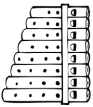 